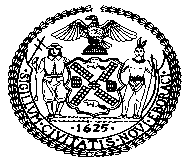 THE COUNCILTHE CITY OF NEW YORK FINANCE DIVISION250 BROADWAY, 15TH FLOORNEW YORK, N.Y. 10007-2594(212) 788-6921TO:	Honorable Corey JohnsonSpeakerHonorable Daniel DrommChair, Finance CommitteeFROM: 	Latonia R. McKinney, DirectorRay Majewski, Deputy Director/Chief Economist Paul Scimone, Deputy DirectorRegina Poreda Ryan, Deputy DirectorNathan Toth, Deputy DirectorRebecca Chasan, Senior CounselDATE:	December 19, 2019SUBJECT:	A capital budget modification for Fiscal 2020 to reallocate appropriations in the Fiscal 2020 Adopted Capital Budget------------------------------------------------------------------------------------------------------------------INITIATION:	As requested by the City Council, the Director of the Office of Management and Budget by letter dated December 19, 2019, submitted to the Council pursuant to section 216 of the New York City Charter a request for approval to transfer funds in the Fiscal 2020 Adopted Capital Budget. BACKGROUND:	This modification reallocates appropriations that were reflected in the Fiscal 2020 Adopted Capital Budget to fund City Council initiatives.   FISCAL IMPACT:	This modification represents the transfer of funds within and between agencies. The net effect of this modification is zero.   